«Ti på topp» - fellesturer i samarbeid mellom Møteplassen Elverum og Lions Club Elverum sommeren 2019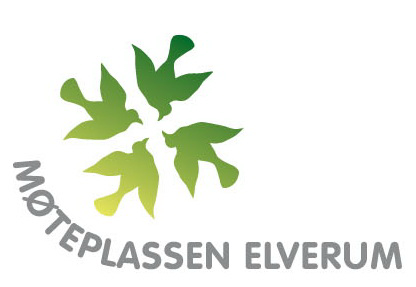 Start fra Møteplassen Elverum kl. 11.00  - Oppdatert pr. 14.03.2019Meld fra om ditt transportbehov til telefon 91184893 dagen før turen. Kaffe og noe å bite i kan du kjøpe for kr. 50,- under turen.Dersom de ansvarlige blir forhindret, har den enkelte ansvar for å bytte med en annen eller finne ny ansvarlig. Andre Lionsmedlemmer oppfordres til å bli med på turene! Tid/datoTurmål    Type tur/alternativHovedansvar                                                        NAVNHvem bidrar somTurledsager   Hvem bidrar med transport/bil  Torsdag 23. maiSagtjernet Kjøre bil fra Møteplassen med fottur på asfaltert sti til den nye aktivitetsparken Bodil Nordhagen Ingvald PedersenIngvald Pedersen og Bodil NordhagenTorsdag 6. juniHøymodammen på JulusdalenKjøre bil fra MøteplassenMulig å gå i områdetBodil NordhagenAsbjørn SkogestadAsbjørn Skogestad og Bodil NordhagenTorsdag 20. juni Lisjøen                     Kjøre bil fra MøteplassenKan gå i områdetArve BekkArild StorbergetArve Bekk og Arild StorbergetTorsdag 4. juliRyssjøen på JulusdalenKjøre bil fra Møteplassen.Mulig å gå i områdetBodil Nordhagen Ingvald PedersenBodil Nordhagen og Ingvald Pedersen Torsdag 1. augustRevelberget seterKjøre bil fra Møteplassen.Mulig å gå i seterområdetIngvald PedersenArild Storberget Ingvald Pedersen og Arild StorbergetTorsdag 15. augustBergesjøenKjøre bil fra Møteplassen.Mulighet for å gå i områdetBodil NordhagenArve BekkBodil Nordhagen og Arve BekkTorsdag 29. augustNøttåsdammenKjøre bil fra Møteplassen Mulighet for å gå i områdetArve BekkGeir JordetArve Bekk og Geir JordetTorsdag 12.septemberStavåsdammenFottur fra Møteplassen ellerkjøre bil fra MøteplassenIngvald PedersenGeir JordetIngvald Pedersen og Geir Jordet